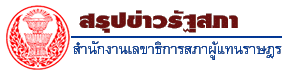 โครงการสัมมนา เรื่อง “คณะกรรมาธิการปฏิรูปการแรงงานรายงานประชาชน”คณะกรรมาธิการปฏิรูปการแรงงาน สภาปฏิรูปแห่งชาติ	วันจันทร์ที่ ๓๑ สิงหาคม ๒๕๕๘ เวลา ๐๘.๔๕ นาฬิกา ณ ห้องประชุมมัฆวานรังสรรค์ สโมสรกองทัพบก ถนนวิภาวดีรังสิต กรุงเทพมหานคร พลโทเดชา ปุญญบาล                        ประธานกรรมาธิการปฏิรูปการแรงงาน จะเป็นประธานเปิดการสัมมนา                                        เรื่อง “คณะกรรมาธิการปฏิรูปการแรงงานรายงานประชาชน” โดยมีนายกิตติภณ ทุ่งกลาง                    ผู้ช่วยโฆษกกรรมาธิการเป็นผู้กล่าวรายงาน จากนั้นจะมีการอภิปรายเรื่อง “ผลสัมฤทธิ์                 ด้านการปฏิรูปการแรงงาน” โดยมีนายสรณะ เทพเนาว์ กรรมาธิการ นายกิตติ โกสินสกุล                  โฆษกกรรมาธิการ นายกิตติภณ ทุ่งกลาง ผู้ช่วยโฆษกกรรมาธิการ และนายปนิธิ ศิริเขต                     ที่ปรึกษาประจำคณะกรรมาธิการ เป็นวิทยากร ดำเนินรายการโดย รองศาสตราจารย์ศุภากร              รัชพงศ์ และในช่วงบ่ายเป็นการอภิปราย เรื่อง “ธนาคารแรงงานกับคุณภาพชีวิตแรงงานไทย” โดยมีนายสมชาย เอี่ยมแสนอุดม อนุกรรมาธิการ ศาสตราจารย์อรรถกร จารุเธียร ที่ปรึกษาคณะกรรมาธิการ และนายจักรพันธ์ ใจงาม  อนุกรรมาธิการ เป็นวิทยากร ดำเนินรายการโดย         รองศาสตราจารย์ศุภากร รัชพงศ์ *****************************************